\МИНИСТЕРСТВО СЕЛЬСКОГО ХОЗЯЙСТВА РОССИЙСКОЙ ФЕДЕРАЦИИ__________________________________________________________________________ИНФОРМАЦИОННЫЙ ЛИСТ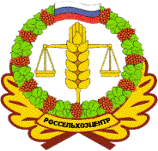 филиала ФГБУ «РОССЕЛЬХОЗЦЕНТР» по Волгоградской области№ 8 от 25 апреля 2024 г.Контролируем капустную моль на посевах крестоцветных.Уважаемые сельхозтоваропроизводители!При наступлении жаркой и сухой погоды может наблюдаться массовое размножение вредителя, активное питание и вредоносность гусениц на посевах крестоцветных культур, когда одно поколение может накладываться на другое. 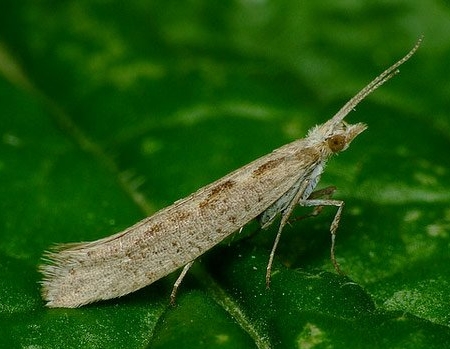 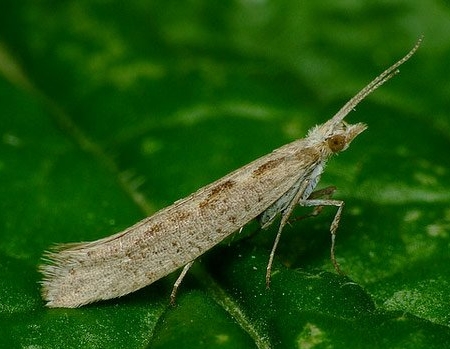 На территории Волгоградской области вредитель может развиваться в 4-х и более поколениях. Уже отмечено начало лёта бабочек перезимовавшего поколения в южных районах на посевах горчицы. Рекомендуем проводить постоянный мониторинг посевов горчицы и при численности вредителя выше ЭПВ 5 гусениц на растение обработать посевы инсектицидами, предпочтение желательно отдавать наземному способу. Напоминаем, что у вредителя быстро формируется приобретенная устойчивость к применяемым классам инсектицидов. Резистентность к фосфорорганическим соединениям возникает у моли за одно - два поколения, поэтому применять вещества из этой группы больше одного - двух раз нецелесообразно. Возникает необходимость чередовать инсектициды разных классов во избежание формирования устойчивых популяций. 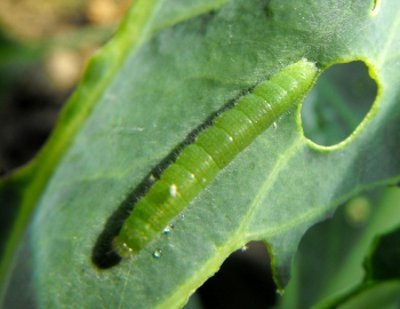 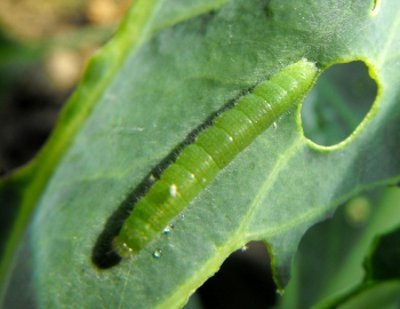 Защитные мероприятия инсектицидами следует проводить согласно Государственного каталога пестицидов и агрохимикатов, разрешенных к применению на территории Российской Федерации в 2023 году. Обязательно заранее оповещать пасечников о планируемых обработках!Филиал ФГБУ «Россельхозцентр» по Волгоградской области оказывает консультационные услуги сельхозтоваропроизводителям в области защиты растений. По всем интересующим вопросам обращаться в районные отделы филиала или в областной отдел защиты растений по тел. 8-995-428-20-29.